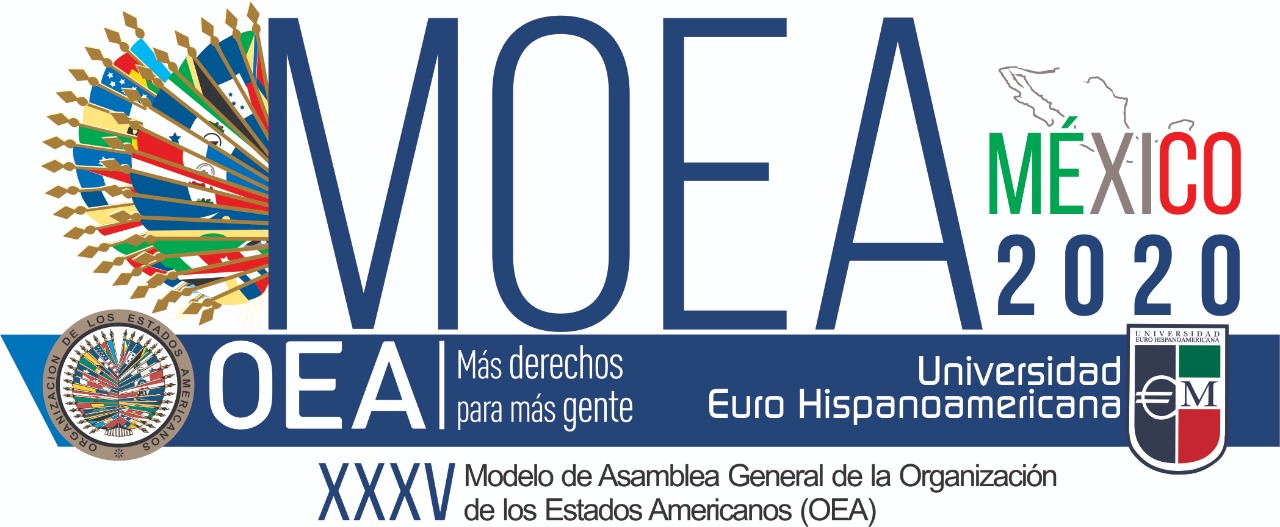 PRELIMINARY SCHEDULE OF EVENTSTHIRTY FIFTH MODEL OAS GENERAL ASSEMBLY FOR UNIVERSITIESOF THE HEMISPHERE - 35 ° MOEA April 22-24, 2020ORGANIZED BYTHE OFFICE OF THE ASSITANT SECRETARY GENERAL OF THEORGANIZATION OF AMERICAN STATES (OAS)&THE  TUESDAY, APRIL 21 WEDNESDAY, APRIL 22 THURSDAY APRIL 23 FRIDAY APRIL 24FOOD PLACES NEAR THE UNIVERSITYLOCATION OF MEETING ROOMS FOR THE 35TH MOASThe 35 MOAS will be held at the Euro Hispanoamericana University, Pradera Campus, which is located in Xalapa, Veracruz, MexicoTIMEACTIVITYPLACEDuring the dayDelegations arrive from their respective countries and proceed to their hotels.  9:00 AM – 11:00 AMRegistration of delegations and delivery of badges. Photos of each delegation will be taken by the ’s photographer. PRELIMINARY GUIDANCE SESSION FOR THE ELECTED AUTHORITIES OF THE 35TH MOASPRELIMINARY GUIDANCE SESSION FOR THE ELECTED AUTHORITIES OF THE 35TH MOASPRELIMINARY GUIDANCE SESSION FOR THE ELECTED AUTHORITIES OF THE 35TH MOAS10:30 -11:00 AMMeeting with Committee Experts 11:00 AM – 12:00 PMOrientation session for the elected authorities of the 35 MOAS and the MOAS Program Coordinator, Victoria Abalo12:00 PMLunch1:00 PMDelegations arrive at the Auditorium for the opening ceremonyOFFICIAL OPENING CEREMONY OF THE OAS GENERAL ASSEMBLY OF THE 35TH MOASOFFICIAL OPENING CEREMONY OF THE OAS GENERAL ASSEMBLY OF THE 35TH MOASOFFICIAL OPENING CEREMONY OF THE OAS GENERAL ASSEMBLY OF THE 35TH MOASTIMEACTIVITYPLACE1:45 PM – 2:45 PMNational Anthem of  (children’s choir)Welcome remarks from the Rector of the , Dr. Ruth María Rodríguez.Remarks by the Secretary of Foreign Affairs of , Marcelo Ebrard (TBD).Remarks by Ing. Cuitláhuac García Jiménez, Governor of the State of  (TBD).Remarks by the OAS Assistant Secretary General, Nestor Mendez.End of the ceremony. The 35 MOAS for Universities approach the main table AuditoriumOPENING OF THE SESSIONS OF THE PREPARATORY COMMITTEE OF 35th  MOAS FOR UNIVERSITIESOPENING OF THE SESSIONS OF THE PREPARATORY COMMITTEE OF 35th  MOAS FOR UNIVERSITIESOPENING OF THE SESSIONS OF THE PREPARATORY COMMITTEE OF 35th  MOAS FOR UNIVERSITIES2:45 PM – 3:00 PMWelcoming Remarks by the MOAS Secretary General (3 min.)Opening remarks by the MOAS Chair (5 min.)Auditorium3:00 PM –  3:20 PMfirst session of the moas preparatory commiTTEERoll Call by Committee Secretary; establishment of quorum by the MOAS Chair.Establishment of Order of Precedence of delegations by lottery.Approval of the Modus Operandi of the MOAS session (reading Art. 44-47, Art. 49, Art. 54-56 of the MOAS Rules of Procedure- Working Groups Format).Possible additions to the 35 MOAS Agenda of Topics.Approval of the MOAS Agenda.Approval of the MOAS Calendar.End of the session.AuditoriumSESSIONS OF THE MOAS PREPARATORY COMMITTEESSESSIONS OF THE MOAS PREPARATORY COMMITTEESSESSIONS OF THE MOAS PREPARATORY COMMITTEES3:20 PM Coffee break. 
Delegates go to their assigned rooms to start the sessions of the four (4) MOAS Preparatory Committees. See last page for MeetingRoom locations FIRST SESSION OF THE COMMITTEESFIRST SESSION OF THE COMMITTEESFIRST SESSION OF THE COMMITTEES3:35 AM – 5:00  PMOpening remarks by the Committee Chair.Introduction of the Committee Officers and Staff (Vice Chair, Committee Secretary, Experts and Monitors.)The Chair reads the instructions for the process of selecting the perspectives on the assigned topic and the functioning of the working groups.In the General Committee, the Chair will provide instructions on the GET and the process for discussing and developing the Declaration.Presentations by the Experts on the agenda of topics (max 10 minutes).General speeches by delegates, according to the Order of Precedence (max 1 minute per delegate). Selection of the Best General Speech by the Committee Expert.*first session of the get:The Vice Chair of the General Committee opens the first session of the GET and the electoral process is carried out to elect the Chair and Vice Chair of the GET.Presentation by the Expert on the topic of the Declaration (maximum 10 minutes) (If applicable).General Statements by delegates, according to the Order of Precedence (max 1 minute per delegate).In each of the rooms assigned to the Committees5:00 PMEnd of the first session of the 35 MOAS. 5: 00-6: 45Arts and craft and food festival showcasing Mexican Culture.7 : 0 0 PM - 8 : 0 0 PMWelcome Cultural Show Welcome cultural celebration for the participants of the 35 MOAS8:00 PMPrivate dinner offered to OAS delegation and high level authorities SECOND SESSION OF THE COMMITTEESSECOND SESSION OF THE COMMITTEESSECOND SESSION OF THE COMMITTEESSECOND SESSION OF THE COMMITTEES8: 0 0 AM - 9 : 3 0 A MDelegates debate and “brainstorm” to determine the perspectives on the topic (maximum 5), which will be discussed in the working groups. The maximum number of working groups per Committee is five (5) and each will issue a resolution. In the GET delegates will develop at least 1 perspective, a maximum of 3, according to the number of delegates. For one perspective, 1 working group will be formed. This group will draft the preamble and declarative clauses that will be consolidated to form the “Declaration of Xalapa.”Delegates debate and “brainstorm” to determine the perspectives on the topic (maximum 5), which will be discussed in the working groups. The maximum number of working groups per Committee is five (5) and each will issue a resolution. In the GET delegates will develop at least 1 perspective, a maximum of 3, according to the number of delegates. For one perspective, 1 working group will be formed. This group will draft the preamble and declarative clauses that will be consolidated to form the “Declaration of Xalapa.”In their respective rooms9:30 AM - 9:45 AMBreak- snacks and cookiesBreak- snacks and cookies9 : 45 AM -12: 3 0 PMAt 9:45 AM: Conclusion of the discussion on topic perspectives and working group distribution. The Chair reads the list of delegates composing each group. Students go to their assigned rooms.WORKING GROUPSDiscussions begin in the Working Groups.At 9:45 AM: Conclusion of the discussion on topic perspectives and working group distribution. The Chair reads the list of delegates composing each group. Students go to their assigned rooms.WORKING GROUPSDiscussions begin in the Working Groups.In their respective rooms.See final table for rooms assigned to work groups.12:30 PM - 1 : 30 PM LUNCH FOR THE REGISTERED PARTICIPANTS OF THE 35 MOASLUNCH FOR THE REGISTERED PARTICIPANTS OF THE 35 MOASRooms assigned for lunch1:30 PM - 4: 0 0 PM  WORKING GROUPS. Discussions continue in the Working Groups. At this stage, delegates must begin drafting the operational and preamble clauses that will make up the resolutions of each of the Working Groups. WORKING GROUPS. Discussions continue in the Working Groups. At this stage, delegates must begin drafting the operational and preamble clauses that will make up the resolutions of each of the Working Groups. In their respective rooms4:00 PM - 4: 1 5 PM 4:00 PM - 4: 1 5 PM Break - snacks and cookies4:15 PM - 5:00 PM4:15 PM - 5:00 PMFINAL MEETING OF WORKING GROUPSDelegates must finish drafting the operational and preamble clauses that will make up the resolutions of each of the Working Groups and these should be reviewed by the Experts present in the room. At 4:30 PM: Delivery of the Draft Resolution written by each of the Working Groups to the Committee Secretaries for presentation to the full Committtee (Resolutions will be projected on the screen).At 4:3 0 PM - In the GET: The draft “Declaration of Xalapa” should be ready for discussion next day. 5:00 PM - 6:00 PM  5:00 PM - 6:00 PM  MOAS COORDINATION MEETINGWorking meeting with MOAS authorities, General Secretariat and . (Compilation of all draft resolutions and declaration).5:45 PM5:45 PMPresentation of the University’s Youth Orchestra THIRD SESSION OF THE COMMITTEESTHIRD SESSION OF THE COMMITTEESTHIRD SESSION OF THE COMMITTEESTHIRD SESSION OF THE COMMITTEES              TIME              ACTIVITYACTIVITYPLACE8:00 AM - 10 :00 AMCommittee Secretaries must ensure that the draft resolutions and the Declaration are projected on the screens in each Committee. Delegates can start discussing the resolutions. In the General Committee :Presentation of the draft Declaration by the Chair of the GET (which returns to the GET to include adjustments). Debate of draft resolutions in the General Committee. In the other Committees :Debate of draft resolutions.At 11:00 AM: Secretaries read the instructions on the electoral process (10 minutes).Distribution of electoral nomination forms for candidates who wish to run for Chair or Vice Chair (2021 MOAS Authorities). (5 minutes).In the GET:The draft Declaration returns to the GET for the incorporation of changes, proposals or suggestions made by the General Committee, and the final version of the Declaration is discussed.Committee Secretaries must ensure that the draft resolutions and the Declaration are projected on the screens in each Committee. Delegates can start discussing the resolutions. In the General Committee :Presentation of the draft Declaration by the Chair of the GET (which returns to the GET to include adjustments). Debate of draft resolutions in the General Committee. In the other Committees :Debate of draft resolutions.At 11:00 AM: Secretaries read the instructions on the electoral process (10 minutes).Distribution of electoral nomination forms for candidates who wish to run for Chair or Vice Chair (2021 MOAS Authorities). (5 minutes).In the GET:The draft Declaration returns to the GET for the incorporation of changes, proposals or suggestions made by the General Committee, and the final version of the Declaration is discussed.In their respective rooms10: 00 AM - 10:15 AMBreak - snacks and cookiesNegotiations of the draft resolutions to be discussed in the respective Committees.Election campaigns (** Not applicable in the case of GET **).Break - snacks and cookiesNegotiations of the draft resolutions to be discussed in the respective Committees.Election campaigns (** Not applicable in the case of GET **).FOURTH SESSION OF THE COMMITTEESFOURTH SESSION OF THE COMMITTEESFOURTH SESSION OF THE COMMITTEESFOURTH SESSION OF THE COMMITTEES10:15 AM - 12:15 PM Debate of draft resolutions.At 12:00 PM, final debate and voting on draft resolutions in all the Committees. Approved resolutions should be sent by email to moas@oas.org.   Committee Secretaries and Chairs must collect the memory sticks (USB) with the final version of the resolutions and deliver them to the MOAS CoordinatorThe GET must approve the Declaration by consensus before its presentation at the First Plenary Session of the General Assembly.Debate of draft resolutions.At 12:00 PM, final debate and voting on draft resolutions in all the Committees. Approved resolutions should be sent by email to moas@oas.org.   Committee Secretaries and Chairs must collect the memory sticks (USB) with the final version of the resolutions and deliver them to the MOAS CoordinatorThe GET must approve the Declaration by consensus before its presentation at the First Plenary Session of the General Assembly.In their respective rooms12:15 PM - 1:15 PM LUNCH FOR REGISTERED PARTICIPANTS OF THE 35 MOASLUNCH FOR REGISTERED PARTICIPANTS OF THE 35 MOASRooms assigned for lunchFIFTH SESSION OF THE COMMITTEESFIFTH SESSION OF THE COMMITTEESFIFTH SESSION OF THE COMMITTEESFIFTH SESSION OF THE COMMITTEES1:15 PM – 2:15 PMThe Chair receives the nomination forms for  Chair and Vice-Chair of each Committee. The General Committee will only elect its Vice Chair.Committee Secretary announces the names of the candidates.Speeches by the candidates (1 minute each).Election of 2021 MOAS Chair and Vice Chair Closing remarks by Committee Authorities (5 min.)In their respective roomsIn their respective rooms2:15 PMAll delegates and professors go to the auditorium to participate in the plenary sessionsPLENARY SESSIONS OF THE 35th  MOAS FOR UNIVERSITIES OF THE HEMISPHEREPLENARY SESSIONS OF THE 35th  MOAS FOR UNIVERSITIES OF THE HEMISPHEREPLENARY SESSIONS OF THE 35th  MOAS FOR UNIVERSITIES OF THE HEMISPHERE              TIME              ACTIVITYPLACE2:30 PM - 2:45 PM OPENING SESSION OF THE THIRTY-FIFTH MODEL OAS GENERAL ASSEMBLY Opening remarks by the the MOAS President (3 min.).Adoption of the Agenda of the Plenary Sessions of the Model OAS General Assembly (5 min).Presentation of courtesy resolutions or declarations to be included in the Agenda (They must have been presented to the MOAS President prior to this session) (5 min).Auditorium2:45 PM - 3:30 PM FIRST PLENARY SESSIONThe MOAS President reads the Draft Declaration submitted by its Special Working Group (GET)Debate among the Heads of Delegation on the Xalapa Declaration. Discussion of resolutions that have been submitted to the General Assembly by any of the Committees, and / or courtesy statements that would have been incorporated into the Agenda during the inaugural session of the Model General Assembly.Adoption of the resolutions approved by the 4 Committees during the preparatory sessions for the Model General Assembly.Auditorium3:30 PM - 4:15 PM SECOND PLENARY SESSIONPresentation of the candidates for MOAS Secretary General of 36 MOAS and speeches by the candidates (1 minute per candidate). Election of the Secretary General for 36th MOAS in 2021.Presentation of the candidates for the 36th  MOAS President and speeches by the candidates (1 minute per candidate).Election of the President for the 36th MOAS in 2021.Presentation of the report by the 35th MOAS Secretary General on the work of the MOAS.Closing remarks by the President of the 35 MOAS for Universities.AuditoriumCLOSING CEREMONY OF THE 35th OAS GENERAL ASSEMBLY MODEL FOR UNIVERSITIES OF THE HEMISPHERECLOSING CEREMONY OF THE 35th OAS GENERAL ASSEMBLY MODEL FOR UNIVERSITIES OF THE HEMISPHERECLOSING CEREMONY OF THE 35th OAS GENERAL ASSEMBLY MODEL FOR UNIVERSITIES OF THE HEMISPHERE4:15 PM – 4:35 P M Representative of the National Office of the OAS in Mexico (TBC)Closing remarks by a High Representative of the Government of MexicoAwards for Outstanding Head Delegate Statement Distribution of Certificates of Participation to MOAS authorities , and to the Chiefs of delegation, by the Rector of Euro University, Dr. Ruth María Rodríguez Perez and MOAS Program Coordinator of the Office of the OAS Assistant Secretary General, Victoria Abalo . Auditorium4:35 PM - 4:55 PMOfficial Photo of the 35th MOAS for Universities of the Hemisphere.5:00 PMEnd of the 35th  MOAS for UniversitiesActivity | CommitteeAssigned roomRegistry of delegationsOrientation session for the authorities Opening Ceremony 35 MOASGeneral Committee (GC)Working Groups (CG)Special Working Group (Declaration of Xalapa)Committee on Legal and Political AffairsWorking Groups (CAJP)Committee on Hemispheric Security (CSH)Working Groups (CSH)Inter-American Council for Integral Development (CIDI)Working Groups (CIDI)MOAS General SecretariatCommunication centerClosing Ceremony